Mål menighetsrådet ønsker å nå i løpet av 2024Trosopplæring, Barne- og ungdomsarbeidGudstjeneste- og bønneliv, misjon og menighetsutvikling	DiakoniStøttefunksjonerAktiviteter og arrangement som gjennomføres hvert årTROSOPPLÆRINGFor barn og ungdom:Babysang annenhver uke (bortsett fra i skolens ferier)Gudstjeneste for små og store ca. en gang i måneden i Oppsal kirke. Søndagsskole de gangene det ikke er slik gudstjeneste, skoleferie eller kveldsgudstjeneste.Konfirmantarbeidet: Undervisning, gudstjenester og leir, konfirmasjon i september.Supertirsdag med middagsservering hver 14. dag (unntatt ferier) i oddetallsuker. Tweenskoret 10-16 år; deltar på gudstjenester og arrangementTweens-kvelder en søndag kveld i månedenLederkurs. Tilbud til de som har vært konfirmanter, samt tilbud om bibelgrupper for dem som har gjennomført lederkurs. O2-hangout en gang i måneden. Lys Våken, overnatting i kirken for 10-12 åringer, 1. søndag i advent eller tidligere i november. Barnas gudstjeneste med spesiell invitasjon til 2-, 4-, og 6-åringer.Tårnagenthelg (8 og 9-åringer) vår.Juletrefest i januar. Juleverksted før jul i forbindelse med supertirsdag. Helgetur for ungdommene fra 15 år og oppoverFor voksne:Alpha-kurs, vårBibeltimer, fire til seks kvelder, høstDåpssamtale med alle foreldre som melder barn til dåp, hele åretBibelgrupper og husgrupper.SAMARBEID MED SKOLE OG BARNEHAGEBarnehagevandringer mot jul.Skolegudstjenester før jul.Tilby «fagsamarbeid», egnet for det enkelte klassetrinn, etter nye læreplaner.Samarbeid med og besøk av Diamanten skole.DIAKONIGode sosiale møtepunkter: 9 formiddagstreff i kirken. 6 formiddagstreff i Søndre Skøyen kapell. Dagstur i juni for de som har tid på dagtid. Sjelesorgsamtaler på kontoret eller hjemme hos mennesker.Soknebud- nattverd hjemme hos de som ikke kan komme lenger. «Nettverking» med frivilligsentral, bydel, sykehjem og andre instanser i nabolaget.Fredagslunsj i menighetsalen hver ukeKirkekaffe hver søndag. Viktig diakonal arena!Kirkeringen, åtte møter i året.Sorgarbeid i samarbeid med Bøler. Manglerud inviteres også.Oppfølging av sørgende og ensomme pr. tlf.Besøkstjeneste til eldre, ensomme og/ eller syke. Oppbygging av besøkstjeneste: Diakoniutvalget pluss flere frivillige jobber med dette. Konsert og minnegudstjeneste (Allehelgens dag)Fasteaksjon i regi av konfirmanter, foresatte og andre frivillige i menigheten. Kjærlighetsmåltid (Skjærtorsdag) og påskelunsj/kirkekaffe (1. påskedag)Menighetsfest for alle 25. april.Skaperverkets dag juni?Diakoniens dag i Søndre Skøyen og i Oppsal. Aktuelle tema tas opp. Arbeid med «Grønn menighet»Sangstund på Skøyenkroken omsorgsboliger, sammen med Frivilligsentralen. En gang pr. mnd.Lørdagstreff for mennesker med nedsatt funksjonsevne. Samarbeid med Bøler og Manglerud, frivillige og integreringspresten i bispedømmet. GUDSTJENESTE- OG BØNNELIV, MISJONGudstjenester i Oppsal kirke hver søndag og på helligdager, også kveldsgudstjenester. 
Gudstjenester i Søndre Skøyen kapell dekkes av frivillige. Bønnetjeneste i Oppsal kirke torsdager 09-10 og etter gudstjenestene i Oppsal kirkeTemagudstjenester Prosjektkor og forsangergruppeMisjonsprosjektet i Ukraina4-5 faste team som er med i gjennomføring av gudstjenesteneKIRKEMUSIKKTweens-kor i alderen 9-16 år, som øver annenhver tirsdag. Allehelgenskonsert med lokale profesjonelle musikere. STØTTEFUNKSJONERSamling for ansatte og menighetsråd Dugnad utenfor kirken i april og vaske/ryddedag før konfirmasjon. Marthagjengen: Ny arbeidsgruppe som har arbeida godt, og som fortsetter. Julekrybbegjengen tar også tak ved behov.7 faste utvalg som utarbeider planer og følger opp tiltakMenighetsblad med 4-5 utgivelser i året, hjemmeside, Facebook-profil, oppslagstavle og annet informasjonsarbeid.Givertjeneste og andre innsamlinger.Samarbeid med bydelen. Forum som møtes to ganger i året for å oppdatere hverandre. Har ikke hatt møter det siste året. Jobbe for å komme i gang igjen med dette viktige arbeidet!MålTiltak NårHovedansvarVidereutvikle et systematisk trosopplæringsarbeid Lage en møteplan for barne- og ungdomsutvalget (1-2 møter) for hele 2024VårLeder i BU-utvalgUtarbeide gode rutiner for bønn for arbeidet, barna og ungdommene.Gi bønneemner til bønnegruppa på torsdager. Forbønns-ordning for medarbeidere.Ukentlig bønn for barne- og ungdomsarbeidet.Hele åretPrester

Trosopplærer

KateketØke oppslutningen om menighetens breddetiltak.Trosopplærer og kateket utvikler markedsføringen av breddetiltak i samarbeid med frivillige.Involvere frivillige i planlegging, gjennomføring og evaluering.Innhente inspirasjon fra andre menigheter.Informasjon om breddetiltak for barn i dåpssamtale.Hele åretKateket

TrosopplærerRekruttere flere unge og voksne frivillige medarbeidereTa direkte kontakt med personer som vi tenker kan være aktuelle.Utvikle samarbeidet med frimenigheter/organisasjoner/bibelskoler.Hele åretFrivillige

AnsatteØke oppslutning på Supertirsdag.
Utvikle aktivitetstilbudet, tilpasset begge kjønn.Utarbeide en plan over hva som skal formidles, og følge den.Informere om kontinuerlige tilbud for barn i menigheten på breddetiltak.Følge opp barn fra Lys VåkenVære gjestfrie og “se de som kommer”.Hele åretTrosopplærer
Kapellan

FrivilligeFlere ledere i søndagsskolenInvitere til inspirasjonssamling.Innføringskurs/opplæring for alle nye medarbeidereVårTrosopplærer/Frivillige i søndagsskolenVurdere å tilby leksehjelp/ værested for 5.-7.klassinger tirsdager i oddetallsukerHøre med barn/foreldre i aktuell alder + snakke om det med ledere på skolene.Vurdere leder-kapasitetVår/ høstKapellan 
m flereStabilisere og gjøre ungdomsarbeidet bærekraftig.Involvere ungdommer i oppgaver knyttet til Kveldsgudstjenester og O2-hangout.Involvere ungdommer i evaluering og utvikling av kveldsgudstjenesten. Involvere frivillige fra hele menigheten.Videreføre hangout-konseptet for jevnlige treffpunkt.Hele åretKateket

Frivillige
Tilby ledertrening til ungdom fra 15 år og oppover.Gjennomføre ledertrening for årets konfirmanter med jevnlige møtepunkter.Dele opp i to grupper, lederkurs for nykonfirmerte, og bibelgrupper for de som har fullført lederkurs.Gjennomføre enkeltsamtaler med alle som går på ledertreningen, for individuell oppfølging.Skape en naturlig overgang mellom ledertrening og lederoppgaver etter endt ledertrening.Hele åretKateket

FrivilligeInvolvere ungdommer i menighetens gudstjenesteliv. Utfordre, utruste og spørre ungdommer fra ledertrening om å være med i gudstjenesteteam.Feire 11-gudstjenester med ungdommene fra ledertrening/O2. Feire kveldsgudstjenester for hele menigheten en gang i måneden.Hele åretKateket

MålTiltakNårHovedansvarØke oppslutningen om gudstjenestene i soknet. Livsnær forkynnelseInvolvere menneskerVære nøye med annonsering og mer systematisk bruk av sosiale medierVidereføre månedlige kveldsgudstjenesterHele åretPrestenePrester/kantorDaglig lederBevare og utvikle fellesskapet med Vitalkirken om gudstjenestelivet i Søndre Skøyen kapell.Jevnlige samtaler med sentrale personer i VitalkirkenHele året Sameiet/ GU-Drive misjon.-Fremme eierskap til misjonsprosjektet «Bibler til Ukraina».
Informere om arbeidet gjennom Naboposten og andre kanaler Være i kontakt med Bibelselskapet Be for prosjektetMotivere til giverglede og samle inn kr 30 000,- hvert år.Feire to misjonsgudstjenesterHele åretMUBringe menighetslivet fram for Gud i bønn.Morgenbønn i Oppsal kirke minst en gang i uken. Regelmessige samlinger for menighetens bønneteam.Hele åretHele åretDiakon og bønneteamGi menigheten kunnskap om innholdet i de bibelske skrifter.Fra fire til seks bibeltimer over et gitt tema. Gudstjenesteutvalget planlegger tema og bibeltimeholdere.Invitere til AlphaHøst 2024Vår 2024GUGUFremme deltakelse i fellessangen under gudstjenestene.Rekruttere flere forsangere.Utvikle prosjektkoret.Stimulere til musikalsk mangfold og variasjon.Hele åretKantorOpprette nye husgrupperOppmuntre til deltakelseKoble mennesker sammenHele åretPrester/diakonMålTiltakNårHovedansvarVise omsorg for etterlatteTilby «Lunsj for etterlatte», i samarbeid med Bøler og Manglerud.Følge opp etterlatte gjennom telefonkontaktAllehelgensdag som viktig arena for sorg og håp, og som kontaktflate for sorgstøttearbeid resten av året. Hele åretHele åretNovemberDiakon ogpresteneDiakonDiakon +kantor+prester + diakoniutvalgVidereføre og utvikle det diakonale arbeidet i OppsalBygge menighet i en ny tid- hva trenger vi nå?Fokus på våren.Diakoniutvalg ogdiakonBesøkstjenesteUtvikle og styrke besøkstjenesten. Finne gode systemer som hjelper til så flere får oppfølging. Diakoniutvalget jobber med dette, sammen med noen andre frivillige.VårenDiakoniutvalg +Diakon +FrivilligeLivsstøtte i utsatte situasjonerSamlivskurs, sorggruppe ved samlivsbrudd (for prostiet/ hele byen). Oppfølging av utsatte etter melding fra familie eller bydel. Diakonen deltar i bydelens psykososiale kriseteam.Hele åretDiakonFasteaksjonen: Praktisk diakoni!Oppsalkonfirmantene og mange voksne gjør en innsats for verdens fattigste, gjennom innsamling til Kirkes Nødhjelps fasteaksjon.VårKateket +Diakon + Fasteaksjons-utvalgKirkekaffen som viktig diakonal arenaUtvikle kirkekaffen- slik at nye blir sett. Og at det er en trivelig arena å invitere folk med til. Informere noen ganger om behov i menigheten, f.eks. behov for besøkere, frivillige til store arrangementer som kjærlighetsmåltid i påsken.Hele åretDiakon + Stab +GudstjenesteteamVidereutvikle et kirkelig møtested for mennesker med nedsatt funksjonsevne.Lørdagstreff i Oppsal kirke/ Bøler/Manglerud kirke en gang pr. måned.Hele åretDiakon +DiakoniutvalgGrønn menighetHvordan være kirke i en tid med klimakrise? Vi jobber med kildesortering og hvordan engasjere oss i å ta vare på skaperverket.Hele åretDiakon +DiakoniutvalgMålTiltakNårHovedansvarInformasjonGjøre menighetens tilbud synlige på sentrale møtestedInfo-tv-skjermer i havestuen Oppsal kirkeVidereutvikle informasjonsarbeidetUtvide redaksjonskomiteen for Naboposten.Hele åretInfoutvalg v/Joachim Mortensen/ diakonKapellan/infoutvalget/stabenStab +MRInfoutvalg + Redaksjons-komite.Økonomi, bygg, personalUtleielokaler gir menigheten sikker inntekt.Videreføre arbeidet med utleie av lokaler.Fastsette fornuftige utleiepriser.Være tilgjengelig og imøtekommende for leietakere.Hele åretDaglig lederØkonomistyring og rutiner er i tråd med retningslinjerFortsette å utarbeide gode rutiner for økonomi- logistikk- og innkjøpsarbeidet. Hele åretDaglig lederSikre inntekt gjennom givertjenesten og andre kanalerOpprettholde informasjonsarbeidet rettet mot potensielle givere.Hele åretDaglig lederIvareta personaletFølge rutiner for oppfølging av sykefravær, arbeidstid, HMS og personalledelse.Hele åretDaglig leder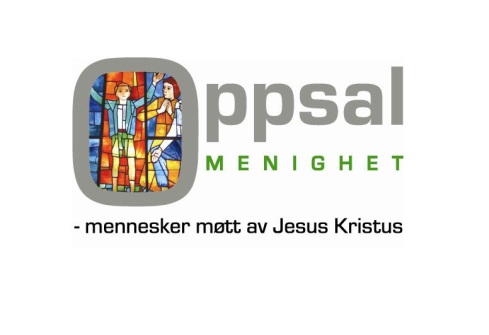 